ПОЛОЖЕНИЕо порядке разработки и требованиях к содержанию и оформлению рабочих программ учебных предметов, дисциплин, профессиональных модулей, практик среднепрофессионального колледжа федерального государственного бюджетного образовательного учреждения высшего образования «Северо-Кавказская государственная академия»Черкесск, 2020Общие положения1.1. Настоящее Положение определяет порядок разработки, требования к структуре, содержанию и оформлению, а также процедуру утверждения, продления сроков действия, коррекцию и хранение рабочих программ учебныхдисциплин (предметов) (далее–УД (УП)), профессиональных модулей (далее – ПМ), практик в среднепрофессиональном колледже федерального государственного бюджетного образовательного учреждения высшего образования «Северо-Кавказская государственная академия» (далее – СПК ФГБОУ ВО «СевКавГА», колледж).1.2 Положениеразработано в соответствии с:Федеральным Законом РФ «Об образовании в Российской Федерации» от 29 декабря 2012 года № 273-ФЗ; Приказом Минобрнауки России от 14.06.2013 № 464 «Об утверждении Порядка организации и осуществления образовательной деятельности по образовательным программам среднего профессионального образования (ред. от 28.08.2020));Федеральным государственным образовательным стандартом среднегообщего образования (далее – ФГОС СОО),утверждённым приказомМинобрнаукиРоссииот17мая2012г.№413.Федеральными государственными образовательными стандартами среднего профессионального образования;Приказом Минобрнауки России №885, Минпросвещения России №390 от 05.08.2020 «О практической подготовке обучающихся» (вместе с «Положением о практической подготовке обучающихся»);Рекомендациями по организации получения среднего общего образования в пределах освоения образовательных программ среднего профессионального образования на базе основного общего образования с учетом требований федеральных государственных образовательных стандартов и получаемой специальности среднего профессионального образования (письмо Департамента государственной политики в сфере подготовки рабочих кадров и ДПО 17.03.2015 №06-259);Разъяснением по формированию примерных программ учебных дисциплин начального профессионального и среднего профессионального образования на основе Федеральных государственных образовательных стандартов начального профессионального и среднего профессионального образования, утвержденными директором Департамента государственной политики в образовании Министерства образования и науки РФ И.М. Реморенко 27 августа .Разработка рабочей программы учебной дисциплины (предмета), профессионального модуля и практик2.1Рабочие программы учебных дисциплин (предметов) (УД (УП)), профессиональных модулей (ПМ), практик разрабатываются в соответствие с учебными планами специальностей СПК ФГБОУ ВО «СевКавГА».2.2 Ответственность за разработку рабочей программы несет цикловая комиссия, за которой закреплен УД (УП), ПМ и практики. Рабочая программа поУД (УП), ПМ, практике непосредственно составляется преподавателем (одним или несколькими) по решению цикловойкомиссии. 2.3. Ответственным за своевременность разработки, качество и достаточность содержания программы УД (УП), ПМ и практик является преподаватель, назначенный проводить занятия на текущий учебный год в соответствии с распределением учебной педагогической нагрузки в СПК ФГБОУ ВО «СевКавГА».2.4. При составлении, согласовании и утверждении рабочей программыУД (УП), ПМ и практикдолжно бытьобеспечено ее соответствие ФГОС СПО и учебными планами по соответствующим специальностям.2.5. При разработке рабочей программыУД (УП), ПМ и практик должны быть учтены:- содержание учебников и учебных пособий, рекомендованных для обучающихсяСПК ФГБОУ ВО «СевКавГА»;- требования организаций – потенциальных потребителей выпускников СПК ФГБОУ ВО «СевКавГА»;- материальные и информационные возможности СПК ФГБОУ ВО «СевКавГА»;- новейшие достижения в данной области.2.6. Разработка рабочих программУД (УП), ПМ и практик включает:- анализ нормативной документации, информационной, методической и материальной базы СПК ФГБОУ ВО «СевКавГА»;- анализ основной литературы, имеющейся в библиотеке и читальном зале СПК ФГБОУ ВО «СевКавГА»;   - интернет-ресурсов, обеспечивающих изучениеУД (УП), ПМ и прохождения всех видов практик;- анализ учебно-методических пособий, имеющихся в библиотеке СПК ФГБОУ ВО «СевКавГА»;- анализ методического обеспечения всех видов учебной работы (практические занятия, лабораторные работы, практическое обучение и т.д.);- разработка проекта рабочих программ УД (УП), ПМ и практик;- обсуждение проекта рабочей программы УД (УП), ПМ, практик на заседании ЦК;- доработка программы УД (УП), ПМ и практик(при наличии замечаний);- получение согласования на заседании цикловых комиссий (все программы).2.7. Утверждение рабочих программУД (УП), ПМ, практик2.7.1.Проект программы должен рассматриваться на заседании цикловой комиссии путем обсуждения сообщения автора (составителя) программы.2.7.2.После рассмотрения решение фиксируется  в протоколе цикловой комиссии.2.7.3. Рабочие программы рассматриваются и принимаются на заседании Методического совета СПК ФГБОУ ВО «СевКавГА» и решение вносится в протокол.2.7.4. Утверждает рабочие программы заместитель директора СПК ФГБОУ ВО «СевКавГА» по учебной работе.2.7.5. Переутверждение программ производится ежегодно до начала семестра на заседании цикловой комиссии с возможным внесением изменений, которые прикладывают к программе.2.8. Хранение и доступность рабочих программ УД (УП), ПМ и практик2.8.1. Один экземпляр рабочей программы хранится в методическом кабинете СПК ФГБОУ ВО «СевКавГА».2.8.2.Копия рабочей программы хранится у преподавателя.2.8.3.Электронный экземпляр рабочей программы хранится в методкабинете СПК ФГБОУ ВО «СевКавГА».2.9. Обновление программ УД (УП), ПМ и практик2.9.1. Рабочая программа подлежит ежегодному рассмотрению на заседанияхцикловых комиссий, ежегодно проводится ее переутверждение, вносятся изменения и дополнения в рамках утверждения образовательной программы на новый учебный год.2.9.2. Список основной и дополнительной литературы должен обновляться ежегодно с учетом приобретенной в СПК ФГБОУ ВО «СевКавГА» литературы и разработанных учебно-методических пособий и рекомендаций. 2.9.3. Полное обновление рабочих программ производят:- при утверждении новых ФГОС СПО по специальностям;- при утверждении нового учебного плана специальности;- в случае существенных изменений, вносимых в рабочую программу;- по истечении пятилетнего срока действия рабочей программы. 2.10. Изменения в рабочие программы УД (УП), ПМ и практик вносятся в случаях:- изменения нормативных документов, в том числе внутри СПК ФГБОУ ВО «СевКавГА»;- появления новых учебников, учебных пособий и других учебно-методических материалов;- введения новых или изменения тематики практических и лабораторных работ, приобретения нового оборудования;- разработки новых методик преподавания и контроля знаний обучающихся и прочее;- запроса работодателей в соответствии с особенностями развития региона, науки, культуры, экономики, техники, технологий и социальной сферы;- предложения преподавателей, ведущих занятия по даннойУД (УП), ПМ и руководителей практик.- решенийцикловых комиссий по результатам итогов взаимопосещений учебных занятий.2.10.1. Ответственность за актуализацию рабочих программ (т.е. внесение изменений по мере необходимости: корректировка учебного плана, изменение педагогической нагрузки по дисциплине) возлагается на преподавателя. Решение о внесении изменений в рабочую программу принимается на заседанияхцикловых комиссий. Ответственность за организацию работы по актуализации рабочих программ в цикловых комиссиях несет председатель ЦК.2.10.2. При наличии большого количества изменений и поправок, затрудняющих его понимание, при изменении основополагающей нормативной базы, а также при необходимости внесения значительных по объему изменений проводится пересмотр рабочих программ УД (УП), ПМ и практик (т.е. выпускается новая рабочая программа), которая проходит все стадии проверки на пригодность и утверждения.Структура и содержание  рабочих программ3.1. Структурное содержание основной части рабочих программУП, УД (УП), ПМ и практики (Приложение 1, 2, 3): титульный лист;результаты освоения УП, УД (УП), ПМ и практик;паспорт программы;структура и содержание;условия реализации программы; контроль и оценка результатов освоения.3.2. Требования к структурным элементам рабочих программУД (УП), ПМ и практики3.2.1. Титульный лист является первой страницей программы, содержит основные реквизиты.3.2.2. Паспорт программы содержит название программы учебной дисциплины, профессионального модуля и практик, описание области применения программы, цели и задачи в виде требований к результатам освоенияобщих  и профессиональных компетенций, рекомендуемое количество часов на освоение программы.3.2.3. При описании области применения программы указывается, что программа является частью программы подготовки специалистов среднего звена по специальности среднего профессионального образования в соответствии с ФГОС СПО по специальности (указывается специальность), указывается вид профессиональной деятельности в соответствии с ФГОС СПО по специальности и соответствующие профессиональные компетенции в соответствии с ФГОС СПО, указываются дополнительные возможности использования программы. 3.2.4. При описании требований к результатам освоения УД (УП), ПМ и практикираскрывается целевая установка освоения с указанием требований к практическому опыту, умениям и знаниям в соответствии с ФГОС СПО по специальности.3.2.5. В разделе «Результаты освоения» указывается вид профессиональной деятельности на овладение, которым направлен модуль, перечисляются (с указанием кода) профессиональные компетенции (ПК) и общие компетенции (ОК) в соответствии с текстом ФГОС СПО по конкретной специальности в табличной форме. 3.2.6. Раздел «Структура и содержание программы» отражает тематический план, а также содержание обучения по УД (УП), ПМ и практики.3.2.7. В тематическом плане указываются наименование соответствующих разделов программы. Тематический план учебной дисциплины,профессионального модуля предусматривает распределение объёма времени, отведенного на освоение учебной дисциплины (предмета),междисциплинарного(ых) курса(ов), с отведением часов на обязательную аудиторную учебную нагрузку и самостоятельную работу обучающихся, с указанием часов на курсовое проектирование (если таковое предусмотрено для данного модуля). 3.2.8. Содержание отражает структуру УД (УП), ПМ и последовательность изучения разделов, междисциплинарных курсов (МДК) и тем. По каждому разделу, МДК, теме модуля приводится номер и наименование. Содержание учебного материала описывается в дидактических единицах с указанием уровня освоения. По каждой теме указываются темы необходимых лабораторных и (или) практических занятий (порядковый номер и наименование отдельно по каждому виду) с указанием отводимых часов; контрольных работ (если предусмотрены) с указанием отводимых часов; примерная тематика самостоятельной внеаудиторной работы с указанием отводимых часов; самостоятельная работа обучающихся с указанием отводимых часов. Общее количество часов должно соответствовать указанному количеству часов в пункте 1.3. паспорта программы. В тексте должны использоваться только понятия и термины, относящиеся к конкретной области знания.3.2.9. Раздел программы «Условия реализации» включает требования к минимальному материально-техническому обеспечению, информационному обеспечению обучения, общие требования к организации образовательного процесса и кадровое обеспечение образовательного процесса по УД (УП), ПМ и практики. 3.2.10. При описании материально-технического обеспечения указывается наименование учебных кабинетов, необходимых для реализации программы. Приводится перечень средств обучения, включая тренажеры, модели, макеты, оборудование, технические средства, в т.ч. аудиовизуальные, компьютерные и телекоммуникационные и т.п. (количество не указывается). С учетом специфики конкретной УД (УП) или конкретного ПМ приводится перечень и оборудование лабораторий, залов (актовый зал, читальный зал с выходом в сеть Интернет); спортивных комплексов (например, спортивный зал) в соответствии с ФГОС.3.2.11. Приводится информационное обеспечение обучения, указывается перечень рекомендуемых учебных изданий, дополнительной литературы, Интернет-ресурсов. При составлении списка основных и дополнительных источников учитывается наличие результатов экспертизы учебных изданий в соответствии с порядком, установленным Минобрнауки России, приводится основная литература, изданная за последние 5 лет. Помимо учебной литературы, список литературы может включать официальные, справочно-библиографические и периодические издания.3.2.12. В общих требованиях к организации образовательного процесса описываются условия проведения занятий, организации практик, консультационной помощи обучающимся.3.2.13. Кадровое обеспечение образовательного процесса определяет требования к квалификации педагогических кадров, а также требования к квалификации педагогических кадров, осуществляющих руководство практикой.3.2.14. Раздел программы «Контроль и оценка результатов освоения». Контрольи оценка результатов освоения учебной дисциплины осуществляется преподавателем в процессе проведения практических занятий и лабораторных работ, тестирования, а также выполнения обучающимися индивидуальных заданий. ПМ содержит результаты обучения в виде освоенных профессиональных компетенций и общих компетенций, а также формы и методы контроля и оценки этих результатов с определением основных показателей оценки результата. Результаты указываются в соответствии с паспортом и разделом 2 программы ПМ. Перечень форм контроля должен быть конкретизирован с учетом специфики обучения по программе модуля. Формы и методы контроля и оценки результатов обучения должны позволять проверять у обучающихся не только сформированность профессиональных компетенций, но и развитие общих компетенций и обеспечивающих их умений. 6. Заключительные положения6.1. Настоящее Положение о порядке разработки и требованиях к содержанию и оформлению рабочих программ учебных предметов, дисциплин, профессиональных модулей, практик всреднепрофессиональном колледже ФГБОУ ВО «СевКавГА» принимается Ученым советом Академии и утверждается ректором.6.2. Срок действия данного Положения прекращается с момента принятия Ученым советом и утверждения ректором Академии нового Положения.6.3. Все изменения и дополнения в настоящее Положение вносятся по решению Ученого совета Академии и утверждаются приказом ректора.6.4. Во всем, что не урегулировано настоящим Положением, СПК ФГБОУ ВО «СевКавГА» руководствуется действующим законодательством РФ.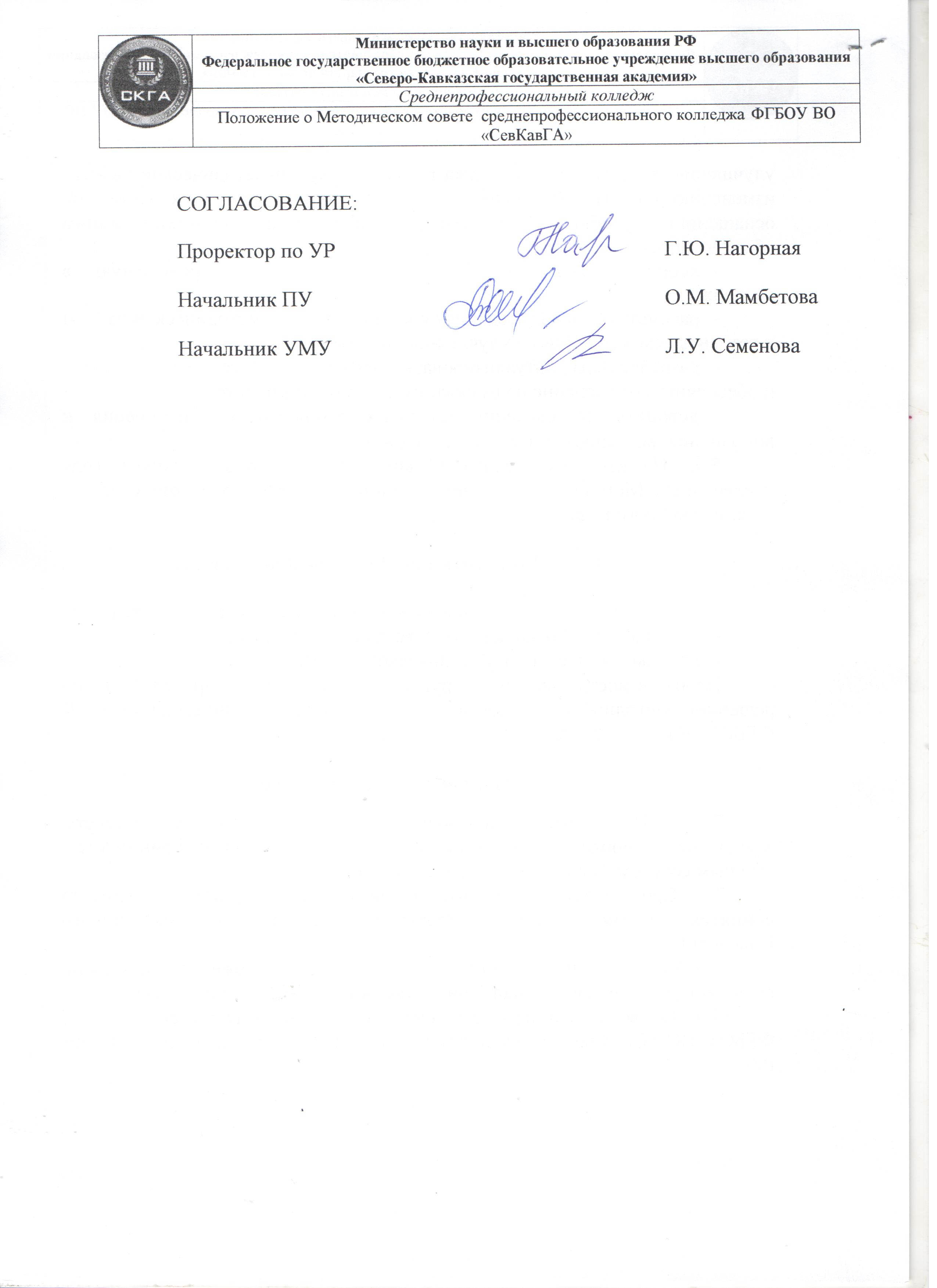 Приложение № 1 МИНИСТЕРСТВО ОБРАЗОВАНИЯ И НАУКИ РОССИЙСКОЙФЕДЕРАЦИИФЕДЕРАЛЬНОЕ ГОСУДАРСТВЕННОЕ БЮДЖЕТНОЕ ОБРАЗОВАТЕЛЬНОЕ УЧРЕЖДЕНИЕ ВЫСШЕГО ОБРАЗОВАНИЯ «СЕВЕРО-КАВКАЗСКАЯ ГОСУДАРСТВЕННАЯ АКАДЕМИЯ» СРЕДНЕПРОФЕССИОНАЛЬНЫЙ КОЛЛЕДЖУТВЕРЖДАЮ Зам. директора по УР____________/ _____________                                                                                                         (подпись)             (ФИО )               «____»_____________20___г.РАБОЧАЯ ПРОГРАММА УЧЕБНОЙ ДИСЦИПЛИНЫ (ПРЕДМЕТА)название учебной дисциплиныпо профилю____________________________________________________________профиль получаемого профессионального образованияспециальности________________________________________________________код, наименование специальностиРегистрационный номер_______«____»________________20__г.	Черкесск 20__г.Рабочая программа учебной дисциплины разработана на основе Федерального государственного образовательного стандарта (далее- ФГОС) по специальности среднего профессионального образования (далее- СПО) ____________________________________________________________________________________________________________________________________код, наименование специальности, уровень подготовки, наименование направления подготовки.Организация-разработчик     ____________________________________________________________________________________________________________________________________Разработчики:____________________________________________________________________________________________________________________________________ф.и.о., ученая степень, звание, должность__________________________________________________________________________________________________________________________________________________________________________________ф.и.о., ученая степень, звание, должностьОдобрена на заседании цикловой комиссии ____________________________________________________________________________________________________________________________________________________               название цикловой комиссииот ______	20__ г. протокол №	Председатель цикловой комиссии		_______________	подпись	ф.и.о.Рекомендована методическим советом колледжа от____  ___________________20__ г. протокол №	СОДЕРЖАНИЕстр.Паспорт программы учебной дисциплины                         *Структура и содержание учебной дисциплины                 *Условия реализации программы учебной дисциплины                            *               Контроль и оценка результатов освоения учебнойдисциплины             * 1. ПАСПОРТ ПРОГРАММЫ УЧЕБНОЙ ДИСЦИПЛИНЫ (ПРЕДМЕТА)___________________________________________________________________________________________________________________название дисциплиныОбласть применения программыПрограмма учебной дисциплины является частью программы подготовки специалистов среднего звена в соответствии с ФГОС по специальности СПО__________________________________________________________________     Указать код, наименование специальности, уровень подготовки, наименование направления подготовки.  Программа может быть использована для реализации адаптированной образовательной программы обучающихся инвалидов или обучающихся с ограниченными возможностями здоровья учащихся в инклюзивной группе.Место дисциплины в структуре программы подготовки специалистов среднего звена_______________________________________________________указать принадлежность дисциплины к учебному циклуЦели и задачи дисциплины – требования к результатам освоения дисциплины:В результате освоения дисциплины обучающийся должен уметь:_________________________________________________________________В результате освоения дисциплины обучающийся должен знать:________________________________________________________________________Указываются требования к умениям и знаниям в соответствии с ФГОСПереченьформируемых  компетенций (общих и профессиональных) по дисциплине ______________________________________                                  (наименование дисциплины)Рекомендуемое количество часов на освоение программы дисциплины:максимальной учебной нагрузки обучающегося	часов, в том числе:обязательной аудиторной учебной нагрузки обучающегося _______ часов;	самостоятельной работы обучающегося и консультации_____ часов.2. СТРУКТУРА И СОДЕРЖАНИЕ УЧЕБНОЙ ДИСЦИПЛИНЫ (ПРЕДМЕТА)Во всех ячейках со звездочкой (*) следует указать объем часов. 2.1. Объем учебной дисциплины и виды учебной работы2.2. Тематический план и содержание учебной дисциплины (предмета) ________________________________________Внутри каждого раздела указываются соответствующие темы. По каждой теме описывается содержание учебного материала (в дидактических единицах), наименования необходимых лабораторных работ и практических занятий (отдельно по каждому виду), контрольных работ, а также примерная тематика самостоятельной работы. Если предусмотрены курсовые работы (проекты) по дисциплине, описывается примерная тематика. Объем часов определяется по каждой позиции столбца 3 (отмечено звездочкой *). Уровень освоения проставляется напротив дидактических единиц в столбце 4 (отмечено двумя звездочками **).Для характеристики уровня освоения учебного материала используются следующие обозначения:1- ознакомительный (узнавание ранее изученных объектов, свойств); 2- репродуктивный (выполнение деятельности по образцу, инструкции или под руководством); 3 - продуктивный (планирование и самостоятельное выполнение деятельности, решение проблемных задач)3. УСЛОВИЯ РЕАЛИЗАЦИИ ПРОГРАММЫ ДИСЦИПЛИНЫ3.1. Требования к минимальному материально-техническому обеспечениюРеализация  программы  дисциплины  требует  наличия  учебного  кабинета 	 _____________; лабораторий _______________. указывается наименование	указываются при наличииОборудование учебного кабинета:	Технические средства обучения:___________________________________Оборудование лаборатории и рабочих мест лаборатории:___________________________________________________________________Приводится перечень средств обучения, включая тренажеры, модели, макеты, оборудование, технические средства, в т. ч. аудиовизуальные, компьютерные и телекоммуникационные и т. п. (Количество не указывается).3.2. Информационное обеспечение обученияПеречень рекомендуемых учебных изданий, Интернет-ресурсов, дополнительной литературыОсновные источники:	Дополнительные источники:	После каждого  наименования  печатного издания обязательно указываются издательство и год издания (в соответствии с ГОСТом). При составлении учитывается наличие результатов экспертизы учебных изданий в ?????? соответствии с порядком, установленным Минобрнауки России.74. КОНТРОЛЬ И ОЦЕНКА РЕЗУЛЬТАТОВ ОСВОЕНИЯ ДИСЦИПЛИНЫКонтроль и оценка результатов освоения дисциплины осуществляется преподавателем в процессе проведения практических занятий и лабораторных работ, тестирования, а также выполнения обучающимися индивидуальных заданий, проектов, исследований.Результаты переносятся из паспорта программы. Перечень форм контроля следует конкретизировать с учетом специфики обучения по программе дисциплины.Приложение №2МИНИСТЕРСТВО ОБРАЗОВАНИЯ И НАУКИ РОССИЙСКОЙ ФЕДЕРАЦИИФЕДЕРАЛЬНОЕ ГОСУД (УП)АРСТВЕННОЕ БЮДЖЕТНОЕ ОБРАЗОВАТЕЛЬНОЕ УЧРЕЖДЕНИЕ ВЫСШЕГО ОБРАЗОВАНИЯ «СЕВЕРО-КАВКАЗСКАЯ ГОСУДАРСТВЕННАЯ АКАДЕМИЯ»СРЕДНЕПРОФЕССИОНАЛЬНЫЙ КОЛЛЕДЖУТВЕРЖДАЮЗам. директора по УР____________/ _____________                                                                                                         (подпись)             (ФИО )«___»____________20___г.РАБОЧАЯ ПРОГРАММАПРОФЕССИОНАЛЬНОГО МОДУЛЯ_____________________________________________название профессионального модуля по специальности_______________________________________				код, наименование специальностиРегистрационный номер______                                                                                  «____»____________20___г.Черкесск 20__г.Рабочая программа профессионального модуля разработана на основе Федерального государственного образовательного стандарта (далее- ФГОС) по специальности среднего профессионального образования (далее -СПО) ______________________________________________________________________________________________________________________________________________________________________________________________________код, наименование специальности, уровень подготовки, наименование направления подготовки.Организация-разработчик________________________________________________________________________________________________________________________________________________________________________________Разработчики: ____________________________________________________________________________________________________________________________________ф.и.о., ученая степень, звание, должность____________________________________________________________________________________________________________________________________ф.и.о., ученая степень, звание, должностьОдобрена на заседании цикловой комиссии_________________________________________________________________________________________________________________________________________________________________                                                  название цикловой комиссииот ___  _________________ 20__г. протокол № ____Председатель цикловой комиссии _______________     _______________							подпись                              ф.и.о.Рекомендована методическим советом колледжаот ___  _________________ 20__г. протокол № ____СОДЕРЖАНИЕ  1. паспорт ПРОГРАММЫ профессионального модуля__________________________________________________________________название программы профессионального модуля1.1 Область применения программыПрограмма профессионального модуля является частью программы подготовки специалистов среднего звена в соответствии с ФГОС по специальности СПО_________________________________________________________________Указать код, наименование специальности, уровень подготовки, наименование направления подготовки.  в части освоения основного вида профессиональной деятельности (ВПД):___________________________________________________________указывается вид профессиональной деятельности в соответствии с ФГОС по специальностии соответствующих профессиональных компетенций (ПК):1. ________________________________________________________________2. ________________________________________________________________3. ________________________________________________________________             указываются профессиональные компетенции в соответствии с ФГОС по специальности Программа может быть использована для реализации адаптированной образовательной программы обучающихся инвалидов или обучающихся с ограниченными возможностями здоровья учащихся в инклюзивной группе.1.2. Цели и задачи модуля – требования к результатам освоения модуля   С целью овладения указанным видом профессиональной деятельности и соответствующими профессиональными компетенциями обучающийся в ходе освоения профессионального модуля должен:иметь практический опыт:__________________________________________________________________уметь: __________________________________________________________________знать: __________________________________________________________________Указываются требования к практическому опыту, умениям и знаниям в соответствии с ФГОСамипо специальности1.3. Рекомендуемое количество часов на освоение программы профессионального модуля:всего – _________ часов, в том числе:максимальной учебной нагрузки обучающегося – _______ часов, включая:обязательной аудиторной учебной нагрузки обучающегося – _____ часов;самостоятельной работы обучающегося и консультации – ______ часов;учебной и производственной практики – ______ часов.2. результаты освоения ПРОФЕССИОНАЛЬНОГО МОДУЛЯ Результатом освоения программы профессионального модуля является овладение обучающимися видом профессиональной деятельности ____________________________________________________, в том числе профессиональными (ПК) и общими (ОК) компетенциями:Наименование результатов обучения приводится в соответствии с текстом вышеназванных ФГОС СПО 3. СТРУКТУРА и содержание профессионального модуля3.1. Тематический план профессионального модуля Ячейки в столбцах 3, 4, 7, 9, 10 заполняются жирным шрифтом, в 5, 6, 8 - обычным. Если какой-либо вид учебной работы не предусмотрен, необходимо в соответствующей ячейке поставить прочерк. Количество часов, указанное в ячейках столбца 3, должно быть равно сумме чисел в соответствующих ячейках столбцов 4, 7, 9, 10 (жирный шрифт) по горизонтали. Количество часов, указанное в ячейках строки «Всего», должно быть равно сумме чисел соответствующих столбцов 3, 4, 5, 6, 7, 8, 9, 10 по вертикали. Количество часов, указанное в ячейке столбца 3 строки «Всего», должно соответствовать количеству часов на освоение программы ПМ в пункте 1.3 паспорта программы. Количество часов на самостоятельную работу должно соответствовать указанному в пункте 1.3 паспорта программы. Сумма количества часов на учебную и производственную практику (в строке «Всего» в столбцах 9 и 10) должна соответствовать указанному в пункте 1.3 паспорта программы. Для соответствия сумм значений следует повторить объем часов на производственную практику по профилю специальности (концентрированную) в колонке «Всего часов» и в предпоследней строке столбца «Производственная, часов». И учебная, и производственная (по профилю специальности) практики могут проводиться параллельно с теоретическими занятиями МДК (рассредоточено) или в специально выделенный период (концентрированно).3.2. Содержание обучения по профессиональному модулю (ПМ)Внутри каждого раздела указываются междисциплинарные курсы и соответствующие темы. По каждой теме описывается содержание учебного материала (в дидактических единицах),наименования необходимых лабораторных работ и практических занятий (отдельно по каждому виду), а также примерная тематика самостоятельной работы. Если предусмотрены курсовые работы (проекты) по профессиональному модулю, описывается примерная тематика. Объем часов определяется по каждой позиции столбца 3 (отмечено звездочкой *). Уровень освоения проставляется напротив дидактических единиц в столбце 4 (отмечено двумя звездочками **).Для характеристики уровня освоения учебного материала используются следующие обозначения: 1 – ознакомительный (узнавание ранее изученных объектов, свойств); 2 – репродуктивный (выполнение деятельности по образцу, инструкции или под руководством); 3 – продуктивный (планирование и самостоятельное выполнение деятельности, решение проблемных задач).4. условия реализации программы пРОФЕССИОНАЛЬНОГО МОДУЛЯ4.1. Требования к минимальному материально-техническому обеспечениюРеализация программы модуля предполагает наличие учебных кабинетов ___________; мастерских _____________________; лабораторий __________.указываются при наличииОборудование учебного кабинета и рабочих мест кабинета ___________: __________________________________________________________________Технические средства обучения: __________________________________Оборудование мастерской и рабочих мест мастерской: __________________:__________________________________________________________________Оборудованиелаборатории и рабочих мест лаборатории: __________________________________________________________________Реализация программы модуля предполагает обязательную производственную практику.Оборудование и технологическое оснащение рабочих мест:_____________________________________________________________________________ Приводится перечень средств обучения, включая тренажеры, модели, макеты, оборудование, технические средства, в т.ч. аудиовизуальные, компьютерные и телекоммуникационные и т.п. Количество не указывается.4.2. Информационное обеспечение обученияПеречень рекомендуемых учебных изданий, Интернет-ресурсов, дополнительной литературыОсновные источники:………………………………………………Дополнительные источники:………………………………После каждого наименования печатного издания обязательно указываются издательство и год издания (в соответствии с ГОСТом). При составлении учитывается наличие результатов экспертизы учебных изданий в соответствии с порядком, установленным Минобрнауки России.4.3. Общие требования к организации образовательного процесса__________________________________________________________________Описываются условия проведения занятий, организации учебной и производственной практики, консультационной помощи обучающимся.__________________________________________________________________Перечисляются дисциплины и модули, изучение которых должно предшествовать освоению данного модуля.4.4. Кадровое обеспечение образовательного процессаТребования к квалификации педагогических (инженерно-педагогических) кадров, обеспечивающих обучение по междисциплинарному курсу (курсам): _________________________________________________________________.Требования к квалификации педагогических кадров, осуществляющих руководство практикойМастера: _______________________________________________________.5. Контроль и оценка результатов освоения профессионального модуля (вида профессиональной деятельности)Формы и методы контроля и оценки результатов обучения должны позволять проверять у обучающихся не только сформированность профессиональных компетенций, но и развитие общих компетенций и обеспечивающих их умений.Результаты указываются в соответствии с паспортом программы и разделом 2. Перечень форм контроля должен быть конкретизирован с учетом специфики обучения по программе профессионального модуля.Приложение 3МИНИСТЕРСТВО ОБРАЗОВАНИЯ И НАУКИ РОССИЙСКОЙ ФЕДЕРАЦИИФЕДЕРАЛЬНОЕ ГОСУД (УП)АРСТВЕННОЕ БЮДЖЕТНОЕ ОБРАЗОВАТЕЛЬНОЕ УЧРЕЖДЕНИЕ ВЫСШЕГО ОБРАЗОВАНИЯ «СЕВЕРО-КАВКАЗСКАЯ ГОСУДАРСТВЕННАЯ  АКАДЕМИЯ»СРЕДНЕПРОФЕССИОНАЛЬНЫЙ КОЛЛЕДЖУТВЕРЖДАЮЗам. директора по УР____________/ _____________                                                                                                         (подпись)             (ФИО )«___»____________20___г.РАБОЧАЯ ПРОГРАММА_____________________________________________название практикипо специальности_______________________________________				код, наименование специальностиРегистрационный номер______                                                                                  «____»____________20___г.Черкесск 20__г.Рабочая программа  __________________________________________название практики  разработана на основе Федерального государственного образовательного стандарта (далее- ФГОС) по специальности среднего профессионального образования (далее -СПО) ______________________________________________________________________________________________________________________________________________________________________________________________________код, наименование специальности, уровень подготовки, наименование направления подготовки.Организация-разработчик________________________________________________________________________________________________________________________________________________________________________________Разработчики: ____________________________________________________________________________________________________________________________________ф.и.о., ученая степень, звание, должность____________________________________________________________________________________________________________________________________ф.и.о., ученая степень, звание, должностьОдобрена на заседании цикловой комиссии_________________________________________________________________________________________________________________________________________________________________                                                  название цикловой комиссииот ___  _________________ 20__г. протокол № ____Председатель цикловой комиссии _______________     _______________							подпись                              ф.и.о.Рекомендована методическим советом колледжаот ___  _________________ 20__г. протокол № ____СОДЕРЖАНИЕ  1. паспорт  ПРОГРАММЫ __________________________________________________________________название практики1.1 Область применения программыПрограмма практики является частью программы подготовки специалистов среднего звена в соответствии с ФГОС по специальности СПО_________________________________________________________________Указать код, наименование специальности, уровень подготовки, наименование направления подготовки.  Программа может быть использована для реализации адаптированной образовательной программы обучающихся инвалидов или обучающихся с ограниченными возможностями здоровья учащихся в инклюзивной группе.1.2. Цели и задачи практикиЦели:_______________________________________________________________________________________________________________________________Задачи: ____________________________________________________________________________________________________________________________________1.3. Объем времени на освоение программы:всего – _________ недель, _____ часов.2. результаты освоения ПРОФЕССИОНАЛЬНОГО МОДУЛЯ Результатом освоения программы практики  является овладение обучающимися видом профессиональной деятельности _________________________________, в том числе профессиональными (ПК) и общими (ОК) компетенциями:Наименование результатов обучения приводится в соответствии с текстом вышеназванных ФГОС СПО 3. СТРУКТУРА и содержание программы практики3.1. Тематический план Содержание практики4. условия организации и проведения практикиТребования к документации, необходимой для проведения практики:Требования к учебно-методическому обеспечения практики:Требования к материально-техническому обеспечению:Перечень рекомендуемых учебных изданий, Интернет-ресурсов, дополнительной литературы.Требования к руководителям практики.Контроль и оценка результатов освоения практкиКонтроль и оценка результатов освоения практики осуществляется преподавателем в процессе приема отчетовПринято:Ученым советом Академии            «____»_______________2020 г.    Протокол № ____       УТВЕРЖДАЮ:Ректор_______________ Р.М. Кочкаров«___» _______________ 2020 г.КодНаименование результата обученияПК… ОК…Вид учебной работыОбъем часовМаксимальная учебная нагрузка (всего)*Обязательная аудиторная учебная нагрузка (всего)*в том числе:лабораторные занятия*практические занятия*контрольные работы*курсовая работа (проект) (если предусмотрено)*Самостоятельная работа обучающегося иконсультации(всего)*в том числе:самостоятельная работа над курсовой работой (проектом)*(если предусмотрено)реферат*расчетно-графическая работа*индивидуальные задания*опорный конспект, презентация*Указываются и другие виды самостоятельной работы при ихналичииИтоговая аттестация в форме (указать)в этой строке часы не указываютсяв этой строке часы не указываютсяНаименование разделов и темСодержание учебного материала, лабораторные и практические работы, самостоятельная работа обучающихся и консультации, курсовая работ (проект) (если предусмотрены)Объем часовУровеньосвоения1234Раздел I.Тема 1.1.Содержание учебного материала*Тема 1.1.1 |  ……………** *Тема 1.1.Лабораторные работы*Тема 1.1.Практические занятия*Тема 1.1.Контрольные работы*Тема 1.1.Самостоятельная работа обучающихся и консультации*Тема 2.Содержание учебного материала*Тема 2.1 | ……………	***Тема 2.Лабораторные работы*Тема 2.Практические занятия*Тема 2.Контрольные работы*Тема 2.Самостоятельная работа обучающихсяи консультации*Раздел 2.*Тема 2.1.Содержание учебного материала*Тема 2.1.1 | 			***Тема 2.1.Лабораторные работы*Тема 2.1.Практические занятия*Тема 2.1.Контрольные работы*Тема 2.1.Самостоятельная работа обучающихсяи консультации*Примерная тематика курсовой работы (проекта) (если предусмотрены)Примерная тематика курсовой работы (проекта) (если предусмотрены)*Самостоятельная работа обучающихся над курсовой работой (проектом) (если предусмотрены)Самостоятельная работа обучающихся над курсовой работой (проектом) (если предусмотрены)*Всего:Всего:*(равно количеству часов в пункте 1.4 паспорта)Результаты обучения (освоенные умения, усвоенные знания)Формы и методы контроля и оценки результатов обученияперечисляются все знания и умения, указанные в паспорте программы\1. ПАСПОРТ ПРОГРАММЫ ПРОФЕССИОНАЛЬНОГО МОДУЛЯстр.*2. результаты освоения ПРОФЕССИОНАЛЬНОГО МОДУЛЯ*3. СТРУКТУРА и содержание профессионального модуля*4 условия реализации программы ПРОФЕССИОНАЛЬНОГО МОДУЛЯ*5. Контроль и оценка результатов освоения профессионального модуля (вида профессиональной деятельности)*КодНаименование результата обученияПК …ПК …ПК ….ОК …ОК …ОК … Коды профессиона-льных компе-тенцийНаименования разделов профессионального модуля*Всего часов(макс. учебная нагрузка и практики)Объем времени, отведенный на освоение междисциплинарного курса (курсов)Объем времени, отведенный на освоение междисциплинарного курса (курсов)Объем времени, отведенный на освоение междисциплинарного курса (курсов)Объем времени, отведенный на освоение междисциплинарного курса (курсов)Объем времени, отведенный на освоение междисциплинарного курса (курсов)Практика Практика Коды профессиона-льных компе-тенцийНаименования разделов профессионального модуля*Всего часов(макс. учебная нагрузка и практики)Обязательная аудиторная учебная нагрузка обучающегосяОбязательная аудиторная учебная нагрузка обучающегосяОбязательная аудиторная учебная нагрузка обучающегосяСамостоятельная работа обучающегося и консультацииСамостоятельная работа обучающегося и консультацииУчебнаячасовПроизводственная (по профилю специальности),часов(если предусмотрена рассредоточенная практика)Коды профессиона-льных компе-тенцийНаименования разделов профессионального модуля*Всего часов(макс. учебная нагрузка и практики)Всего,часовв т.ч. лабораторные работы и практические занятия,часовв т.ч., курсовая работа (проект),часовВсего,часовв т.ч., курсовая работа (проект),часовУчебнаячасовПроизводственная (по профилю специальности),часов(если предусмотрена рассредоточенная практика)12345678910Раздел 1.  ………………………********Раздел 2.  ………………………********Производственная практика (по профилю специальности), часов (если предусмотрена итоговая (концентрированная) практика)*(ввести число)*(повторить число)Всего:********Наименование разделов профессионального модуля (ПМ), междисциплинарных курсов (МДК) и темСодержание учебного материала, лабораторные работы и практические занятия, самостоятельная работа обучающихся и консультации, курсовая работ (проект) (если предусмотрены)Содержание учебного материала, лабораторные работы и практические занятия, самостоятельная работа обучающихся и консультации, курсовая работ (проект) (если предусмотрены)Объем часовУровень освоения12234Раздел ПМ 1. ………………..номер и наименование  раздела*МДК 1. …………………..номер и наименование МДК*Тема 1.1. ………………….номер и наименование темыСодержание (указывается перечень дидактических единиц)Содержание (указывается перечень дидактических единиц)*Тема 1.1. ………………….номер и наименование темы1.***Тема 1.1. ………………….номер и наименование темы…***Тема 1.1. ………………….номер и наименование темыЛабораторныеработы(при наличии, указываются темы)Лабораторныеработы(при наличии, указываются темы)*Тема 1.1. ………………….номер и наименование темы1.*Тема 1.1. ………………….номер и наименование темыПрактические занятия (при наличии, указываются темы)Практические занятия (при наличии, указываются темы)*Тема 1.1. ………………….номер и наименование темы1.*Тема 1.2. ……………………. номер и наименование темыСодержание (указывается перечень дидактических единиц)Содержание (указывается перечень дидактических единиц)*Тема 1.2. ……………………. номер и наименование темы1.***Тема 1.2. ……………………. номер и наименование темы…***Тема 1.2. ……………………. номер и наименование темыЛабораторныеработы(при наличии, указываются темы)Лабораторныеработы(при наличии, указываются темы)*Тема 1.2. ……………………. номер и наименование темы1.*Тема 1.2. ……………………. номер и наименование темыПрактические занятия (при наличии, указываются темы)Практические занятия (при наличии, указываются темы)*Тема 1.2. ……………………. номер и наименование темы1.*Самостоятельная работа и консультации при изучении раздела ПМ 1. (при наличии, указываются задания)Самостоятельная работа и консультации при изучении раздела ПМ 1. (при наличии, указываются задания)Самостоятельная работа и консультации при изучении раздела ПМ 1. (при наличии, указываются задания)*Примерная тематика домашних заданий………………………………………Примерная тематика домашних заданий………………………………………Примерная тематика домашних заданий………………………………………*Учебная практикаВиды работ……………………………………………Учебная практикаВиды работ……………………………………………Учебная практикаВиды работ……………………………………………*Производственная практика (для СПО – (по профилю специальности)Виды работ……………………………………………Производственная практика (для СПО – (по профилю специальности)Виды работ……………………………………………Производственная практика (для СПО – (по профилю специальности)Виды работ……………………………………………*Раздел ПМ 2. …………номер и наименование  раздела*МДК …номер и наименование МДК*Тема 2.1. …………………номер и наименование темы*………………..………………..………………..Тема 2.2. ………………… номер и наименование темы*………………………………………………Самостоятельная работа и консультации при изучении раздела ПМ2. (при наличии, указываются задания)Самостоятельная работа и консультации при изучении раздела ПМ2. (при наличии, указываются задания)Самостоятельная работа и консультации при изучении раздела ПМ2. (при наличии, указываются задания)*Примерная тематика домашних заданий………………………………………Примерная тематика домашних заданий………………………………………Примерная тематика домашних заданий………………………………………*Учебная практикаВиды работ……………………………………………Учебная практикаВиды работ……………………………………………Учебная практикаВиды работ……………………………………………*Производственная практика (для СПО – (по профилю специальности)Виды работ……………………………………………Производственная практика (для СПО – (по профилю специальности)Виды работ……………………………………………Производственная практика (для СПО – (по профилю специальности)Виды работ……………………………………………*Раздел ПМ 3. …………номер и наименование  раздела*………………………………………………Примерная тематика курсовых работ (проектов) (если предусмотрено)…………………………………………….…………………………………………….Примерная тематика курсовых работ (проектов) (если предусмотрено)…………………………………………….…………………………………………….Примерная тематика курсовых работ (проектов) (если предусмотрено)…………………………………………….…………………………………………….*Обязательная аУД (УП)иторная учебная нагрузка по курсовой работе (проекту) (если предусмотрено)Обязательная аУД (УП)иторная учебная нагрузка по курсовой работе (проекту) (если предусмотрено)Обязательная аУД (УП)иторная учебная нагрузка по курсовой работе (проекту) (если предусмотрено)*Производственная практика (для СПО – (по профилю специальности)итоговая по модулю (если предусмотрена итоговая (концентрированная) практика)Виды работ ……………………………………..Производственная практика (для СПО – (по профилю специальности)итоговая по модулю (если предусмотрена итоговая (концентрированная) практика)Виды работ ……………………………………..Производственная практика (для СПО – (по профилю специальности)итоговая по модулю (если предусмотрена итоговая (концентрированная) практика)Виды работ ……………………………………..*ВсегоВсегоВсего*(должно соответствовать указанному количеству часов в пункте 1.3 паспорта программы)Результаты (освоенные профессиональные компетенции)Основные показатели оценки результатаФормы и методы контроля и оценки Результаты (освоенные общие компетенции)Основные показатели оценки результатаФормы и методы контроля и оценки ПАСПОРТ ПРОГРАММЫ практикистр.*2. результаты практики*3. СТРУКТУРА и содержание практики*4 условия реализации и проведения практики*5. Контроль и оценка результатов освоения практики*КодНаименование результата обученияПК …ПК …ОК …ОК …Коды профессиональных компетенцийНаименования профессиональных модулейОбъем времени, отведенный на практикуСроки проведенияВид деятельностиВид работыСодержание освоенного учебного материала, необходимого для выполнения видов работНаименование учебных дисциплин, междисциплинарных курсов с указанием тем, обеспечивающих выполнение видов работКол-во часов (недель)ИТОГОИТОГОИТОГОИТОГОРезультаты обучения(приобретение практического опыта, освоение профессиональных компетенций)Формы и методы контроля и оценки 